The Marshall Home Fund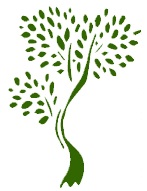 120 Mt. Auburn StreetWatertown, MA 02472www.marshallhomefund.orgGuidelines for Marshall Home Fund Program Grants: 2022
1. Grants will be made to public agencies, town departments, and private not for profit organizations to assist in funding programs and services that directly benefit Watertown residents age 55 and older.2. The Marshall Home Fund will consider requests for grants of up to $10,000.

3. The Marshall Home Fund encourages community organizations to work together to develop joint programs.
   
4. The Marshall Home Fund encourages applicants to seek funding for programs from multiple sources.
   
5. Marshall Home Fund supports efforts to make Watertown an Age Friendly Community. According to the World Health Organization and the AARP, Age Friendly Communities are places where older adults can live healthy active lives and receive appropriate support when needed. Applicants are encouraged to consider offering one or more of the programs and services that make a community age friendly: Community and health services: Quality, affordable health, mental health, and social services for all older adults Social participation: A variety of affordable, engaging, and fun social activities Housing:  Affordable, safe, accessible housing options  Transportation: A variety of safe and affordable alternatives to driving one’s own carRespect/ Inclusion:  Diverse groups of older adults are engaged and integrated into the communityWork and civic engagement: Opportunities for paid and volunteer work Communication and information:  Use of various means—electronic, print, in-person, etc—to let people know what’s going on in the communityOutdoor spaces and buildings:  Accessible indoor and outdoor public places encourage people to gather and interact with each other. Covid Considerations: While proposals for a range of programs are welcome, the fund has a continuing interest in applicants that are using innovative ways to engage with older adults who must or prefer to participate from home.Requirements for Program Grants
Application processApplications are available on www.marshallhomefund.org. 
Completely fill out and sign the Program Grant Application Form and submit electronically together with a proposed budget showing your expenses and projected sources of funds to:
 Info@marshallhomefund.org. Submit as a word or PDF document. 
Applications for program grants are due no later than March 24, 2022 for grants made in late April/early May, or as noted on any subsequent RFP's issued within the calendar year.Fiscal requirements and evaluationThe Marshall Home Fund reserves the right, at its sole discretion, to request that any unspent balance of funds received from the Marshall Home Fund be returned to the Marshall Home Fund.
2021 grantees applying for a 2022 grant must submit the evaluation of their 2021 program by March 24, 2022 (i.e., the 2022 grant application due date). Otherwise, grantees must submit an evaluation report of their project by the anticipated project ending date or twelve (12) months after receiving funding for your project, whichever comes first. Evaluation forms are available from info@MarshallHomeFund.orgCommunication with MHF To help the MHF better promote the accomplishments of its grantees: Grantees will receive at least one site visit per year from representatives of the MHF board and staff, to be scheduled at the grantee’s convenience. Grantees will be expected to let the board and staff know about upcoming programs, events etc. being funded with their MHF grant. Additional Information about Program Grants 
   
Grant awards will be made to fund projects for a twelve (12) month period, which may begin at any time during the calendar year.
   
By awarding any particular grant, the Marshall Home Fund in no way implies that ongoing grants will be made for the same purpose, although recipients may reapply in the future.Questions? Contact Allison Hewett, MHF Administrator at  admin@marshallhomefund.org 